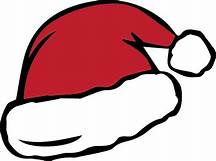 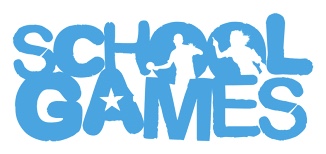 Please complete this form and return to your School Games OrganiserSCHOOL:    Don’t forget to Tweet and share some photos using:#santasmilesTag your School Games Organiser and @YourSchoolGamesYEAR GROUPNUMBER OF GIRLSNUMBER OF BOYSNUMBER OF BAMENUMBER OF SENDYEAR 4YEAR 3YEAR 2YEAR 1RECEPTIONYEAR 6YEAR 5STAFF